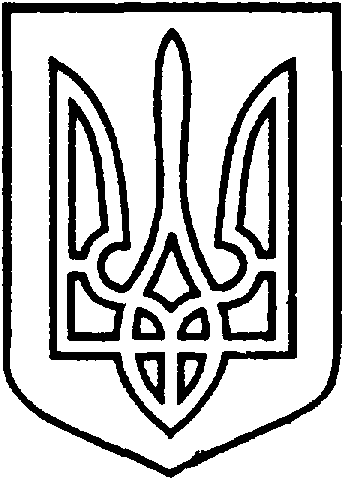 СЄВЄРОДОНЕЦЬКА МІСЬКА ВІЙСЬКОВО-ЦИВІЛЬНА АДМІНІСТРАЦІЯ  СЄВЄРОДОНЕЦЬКОГО РАЙОНУ  ЛУГАНСЬКОЇ  ОБЛАСТІРОЗПОРЯДЖЕННЯкерівника Сєвєродонецької міської  військово-цивільної адміністрації08 лютого 2022  року                                                                                  № 271Про включення до переліку першого типу об'єкту нерухомого  майна Керуючись частиною першою ст. 1, частиною дванадцятою ст. 3, пунктом 12 частини першої ст. 4, пунктом 8 частини третьої ст. 6 Закону України «Про військово-цивільні адміністрації», Законом України «Про місцеве самоврядування в Україні», Законом України «Про оренду державного та комунального майна», постановою Кабінету Міністрів України «Деякі питання оренди державного та комунального майна» від 03.06.2020 № 483, розпорядженням керівника Сєвєродонецької міської військово-цивільної адміністрації від 14.01.2021 № 77 «Про затвердження переліку першого типу об’єктів нерухомого та індивідуально визначеного майна Сєвєродонецької міської територіальної громади, що підлягають передачі в оренду на аукціоні», враховуючи звернення КП «Сєвєродонецьке тролейбусне управління» від 19.12.2021 № 1-661, від 11.01.2022 № 4-18, від 15.11.2021 № 585 щодо включення об’єктів до переліку першого типу, з метою здійснення заходів з передачі в оренду комунального майна Сєвєродонецької міської територіальної  громади,зобовʼязую:Включити до переліку першого типу, який затверджений розпорядженням керівника Сєвєродонецької міської військово-цивільної адміністрації від 14.01.2021 № 77, об’єкти нерухомого майна, що належать до комунальної власності Сєвєродонецької міської територіальної громади та підлягають передачі в оренду на аукціоні:Внести відповідні зміни до розпорядження керівника Сєвєродонецької міської військово-цивільної адміністрації від 14.01.2022 № 77.Дане розпорядження підлягає оприлюдненню.4.	Контроль за виконанням цього розпорядження покласти на першого заступника керівника Сєвєродонецької міської військово-цивільної адміністрації Ігоря РОБОЧОГО.Керівник Сєвєродонецької міськоївійськово-цивільної адміністрації			Олександр СТРЮК№з/пНаймену-вання обєктуІнв. №Адреса розташуванняХарактеристикаПлоща кв.м В оренді (цільове використання)/вільнеБалансоутримувач – КП «Сєвєродонецьке тролейбусне управління»Балансоутримувач – КП «Сєвєродонецьке тролейбусне управління»Балансоутримувач – КП «Сєвєродонецьке тролейбусне управління»Балансоутримувач – КП «Сєвєродонецьке тролейбусне управління»Балансоутримувач – КП «Сєвєродонецьке тролейбусне управління»Балансоутримувач – КП «Сєвєродонецьке тролейбусне управління»Балансоутримувач – КП «Сєвєродонецьке тролейбусне управління»1Нежиле  приміщення диспетчерського пункту604м.Сєвєродонецьквул. Новікова, 15-ГНежиле приміщення  диспетчерського пункту площею 173,4 кв.м, розташоване у двоповерховій будівлі,  навіс площею 86,0 кв.м 173,486,0На розсуд орендаря2Нежитлова будівля779м.Сєвєродонецьквул. Новікова, 15-ВНежитлова одноповерхова будівля диспетчерського пункту64,7На розсуд орендаря